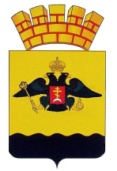 РЕШЕНИЕГОРОДСКОЙ ДУМЫ МУНИЦИПАЛЬНОГО ОБРАЗОВАНИЯ ГОРОД  НОВОРОССИЙСКот ___________________							   № _______г. НовороссийскО признании утратившими силу некоторых решений городской Думы муниципального образования город НовороссийскВ связи с утратой актуальности некоторых решений городской Думы муниципального образования город Новороссийск, руководствуясь Уставом муниципального образования город Новороссийск, городская Дума муниципального образования город Новороссийск  р е ш и л а:1.	Признать утратившими силу следующие решения городской Думы муниципального образования город Новороссийск:1.1.	Решение городской Думы муниципального образования город Новороссийск от 19 февраля 2008 года № 538 «О принятии Устава муниципального образования город Новороссийск в новой редакции»;1.2.	Решение городской Думы муниципального образования город Новороссийск от 25 июля 2008 года № 597 «О внесении изменений в Устав муниципального образования город Новороссийск»;1.3.	Решение городской Думы муниципального образования город Новороссийск от 27 января 2009 года № 654 «О внесении изменений и дополнений в Устав муниципального образования город Новороссийск»;1.4.	Решение городской Думы муниципального образования город Новороссийск от 26 января 2010 года № 735 «О внесении изменений и дополнений в Устав муниципального образования город Новороссийск»;1.5.	Решение городской Думы муниципального образования город Новороссийск от 28 сентября 2010 года № 49 «О внесении изменений и дополнений в Устав муниципального образования город Новороссийск»;1.6.	Решение городской Думы муниципального образования город Новороссийск от 25 октября 2011 года № 144 «Об утверждении проекта решения городской Думы «О внесении изменений и дополнений в Устав муниципального образования город Новороссийск»;1.7.	Решение городской Думы муниципального образования город Новороссийск от 25 ноября 2008 года № 635 «О внесении изменений в условия Временного порядка управления и распоряжения земельными участками на территории муниципального образования город Новороссийск»;1.8.	Решение городской Думы муниципального образования город Новороссийск от 27 апреля 2010 года № 23 «О протесте заместителя прокурора города Новороссийска Д.В. Кабанова от 12 февраля 2010 года № 7-4-2010-421 и о внесении изменений в условия Временного порядка управления и распоряжения земельными участками на территории муниципального образования город Новороссийск, утвержденного решением городской Думы города Новороссийска от 24 апреля 2007 года № 392»;1.9.	Решение городской Думы муниципального образования город Новороссийск от 20 июля 2010 года № 39 «О внесении изменений в условия Временного порядка управления и распоряжения земельными участками 
на территории муниципального образования город Новороссийск, утвержденного решением городской Думы города Новороссийска 
от 24 апреля 2007 года № 392»;1.10.	Решение городской Думы муниципального образования город Новороссийск от 27 мая 2014 года № 394 «О внесении изменений в решение городской Думы муниципального образования город Новороссийск 
от 23 декабря 2008 года № 646 «Об утверждении Положения о конкурсе на замещение вакантной должности муниципальной службы в  муниципальном образования город Новороссийск»;1.11.	Решение городской Думы муниципального образования город Новороссийск от 21 апреля 2015 года № 468 «О внесении изменений в решение городской Думы муниципального образования город Новороссийск 
от 27 января 2015 года № 446 «О порядке предоставления сведений о своих доходах, об имуществе и  обязательствах  имущественного характера, а также сведений о доходах, об имуществе и обязательствах имущественного характера своих супруги (супруга) и несовершеннолетних детей гражданами, претендующими на замещение муниципальных должностей и должностей муниципальной службы, а также лицами, замещающими муниципальные должности, должности муниципальной службы городской Думы муниципального образования город Новороссийск, Избирательной комиссии муниципального образования город Новороссийск, Контрольно-счетной палаты муниципального образования город Новороссийск».2.	Отделу информационной политики и средств массовой информации администрации муниципального образования город Новороссийск обеспечить официальное опубликование (обнародование) настоящего решения в печатном средстве массовой информации и размещение (опубликование) настоящего решения на официальном сайте администрации и городской Думы муниципального образования город Новороссийск в информационно-телекоммуникационной сети «Интернет».3.	Контроль за выполнением настоящего решения возложить на председателя постоянного комитета городской Думы по законности, правопорядку и правовой защите граждан Антонова А.П. и заместителя главы муниципального образования город Новороссийск Степаненко Е.Н.4.	Настоящее решение вступает в силу со дня его официального опубликования.Глава муниципального образования               Председатель городской Думыгород Новороссийск		     ________________ А.В. Кравченко                 ________________ А.В. Шаталов